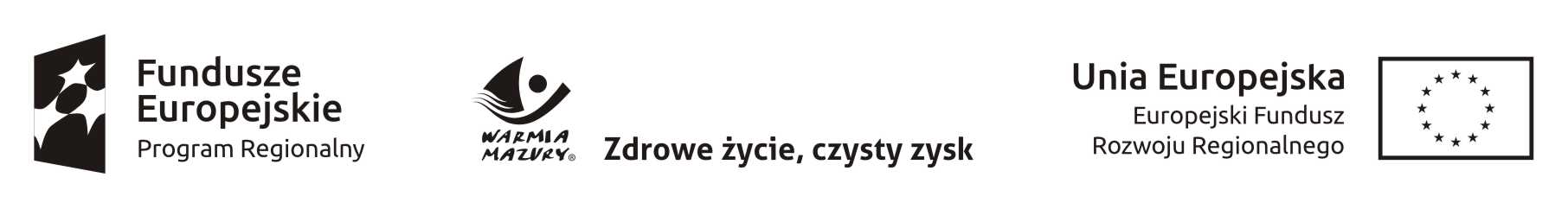 Projekt dofinansowany z Europejskiego Funduszu Rozwoju Regionalnego w ramach Regionalnego Programu Operacyjnego Warmia-Mazury 2014-2020Załącznik nr 1 do opisu przedmiotu zamówieniaw kategorii – sprzęt komputerowy i multimedialnyRZUT  POMIESZCZENIA   PRACOWNI  JĘZYKOWEJZESPÓŁ SZKÓŁ W PASŁĘKU7,00 m x   = 